Двери Элит: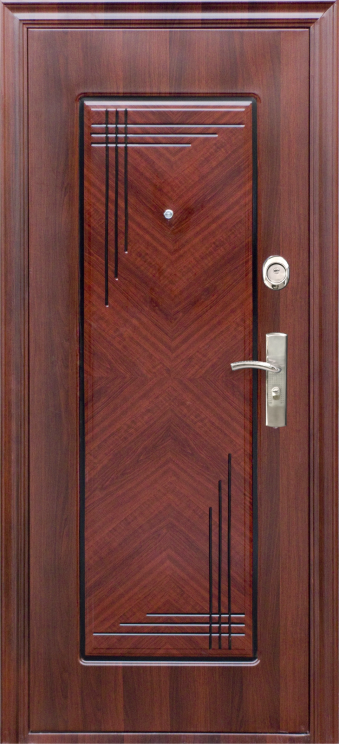 U-5Комплектация: дверное полотно, короб, наличники, глазок, замок цилиндрический 13-ригельный перекодируемый, фурнитура (ручка-2шт., анкерные болты и заглушки-6 шт.),4скрытых регулируемых навеса, 4 противосъемных шипа. Преимущества: Крабовое решение притвора обеспечивает дополнительную изоляцию от внешней среды, 5-ти контурный широкий резиновый уплотнитель, широкий наличник. Короб, мм 2050*860,2050*950 Проём, мм 2070*900,2070*1000 Полотно, мм 1970*780,1970*880 Наличник, мм 2100*960,2100*1060 Ширина наличника, мм 90 Глубина короба, мм 100 Толщина полотна, мм 70 Упаковка, мм 2120*980,2120*1080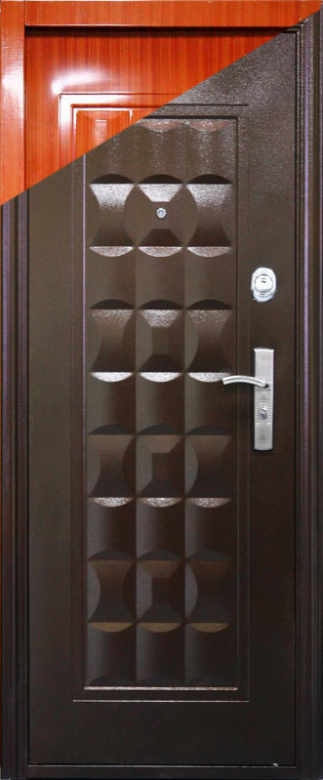 U-6Комплектация: дверное полотно, короб, наличники, глазок, замок цилиндрический 13-ригельный перекодируемый, фурнитура (ручка-2шт., анкерные болты и заглушки-6 шт.),4скрытых регулируемых навеса, 4 противосъемных шипа. Преимущества: Крабовое решение притвора обеспечивает дополнительную изоляцию от внешней среды, 5-ти контурный широкий резиновый уплотнитель, широкий наличник. Короб, мм 2050*860,2050*950 Проём, мм 2070*900,2070*1000 Полотно, мм 1970*780,1970*880 Наличник, мм 2100*960,2100*1060 Ширина наличника, мм 90 Глубина короба, мм 100 Толщина полотна, мм 70 Упаковка, мм 2120*980,2120*1080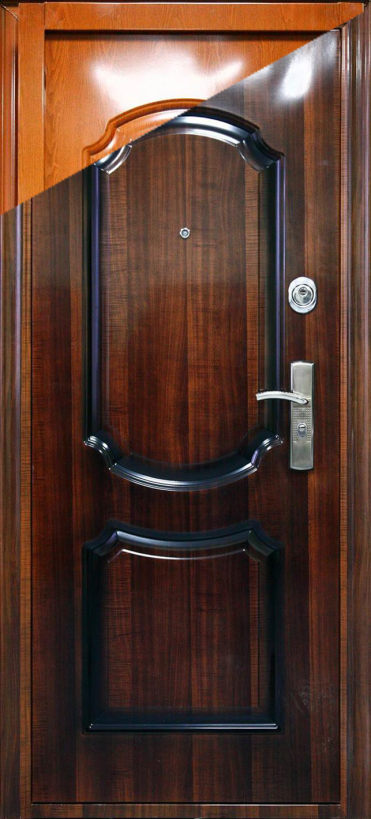 U-7Комплектация: дверное полотно, короб, наличники, глазок, замок цилиндрический 13-ригельный перекодируемый, фурнитура (ручка-2шт., анкерные болты и заглушки-6 шт.),4скрытых регулируемых навеса, 4 противосъемных шипа. Преимущества: Крабовое решение притвора обеспечивает дополнительную изоляцию от внешней среды, 5-ти контурный широкий резиновый уплотнитель, широкий наличник. Короб, мм 2050*860 Проём, мм 2070*900 Полотно, мм 1970*780 Наличник, мм 2100*960 Ширина наличника, мм 90 Глубина короба, мм 100 Толщина полотна, мм 70 Упаковка, мм 2120*980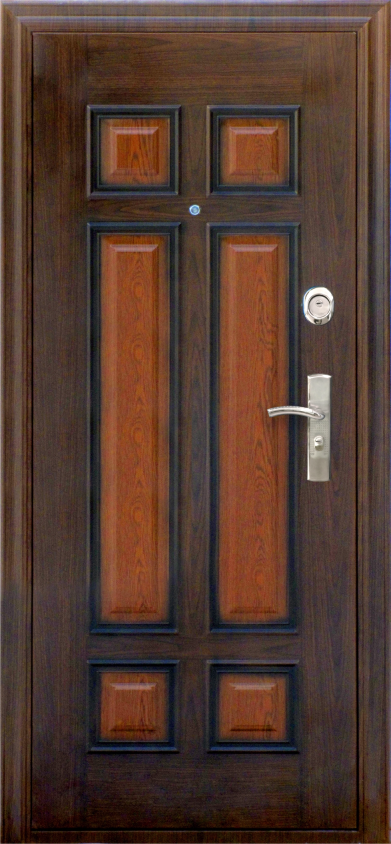 U-15Комплектация: дверное полотно, короб, наличники, глазок, замок цилиндрический 13-ригельный перекодируемый, фурнитура (ручка-2шт., анкерные болты и заглушки-6 шт.),4скрытых регулируемых навеса, 4 противосъемных шипа. Преимущества: Крабовое решение притвора обеспечивает дополнительную изоляцию от внешней среды, 5-ти контурный широкий резиновый уплотнитель, широкий наличник. Короб, мм 2050*860,2050*950 Проём, мм 2070*900,2070*1000 Полотно, мм 1970*780,1970*880 Наличник, мм 2100*960,2100*1060 Ширина наличника, мм 90 Глубина короба, мм 100 Толщина полотна, мм 70 Упаковка, мм 2120*980,2120*1080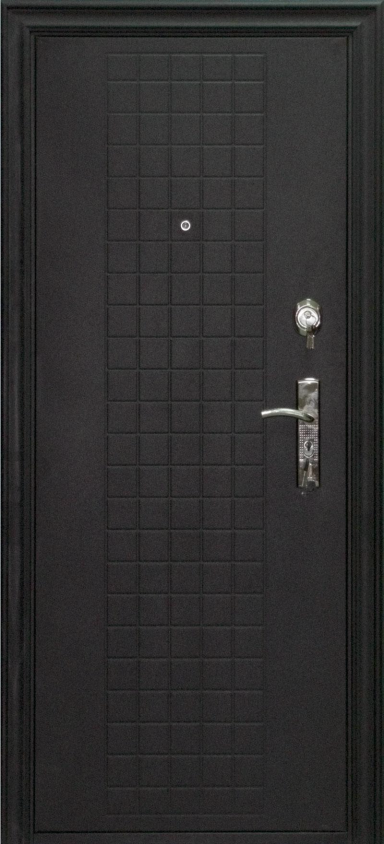 U-16Комплектация: дверное полотно, короб, наличники, глазок, замок цилиндрический 13-ригельный перекодируемый, фурнитура (ручка-2шт., анкерные болты и заглушки-6 шт.),4скрытых регулируемых навеса, 4 противосъемных шипа. Преимущества: Крабовое решение притвора обеспечивает дополнительную изоляцию от внешней среды, 5-ти контурный широкий резиновый уплотнитель, широкий наличник. Короб, мм 2050*860,2050*950 Проём, мм 2070*900,2070*1000 Полотно, мм 1970*780,1970*880 Наличник, мм 2100*960,2100*1060 Ширина наличника, мм 90 Глубина короба, мм 100 Толщина полотна, мм 70 Упаковка, мм 2120*980,2120*1080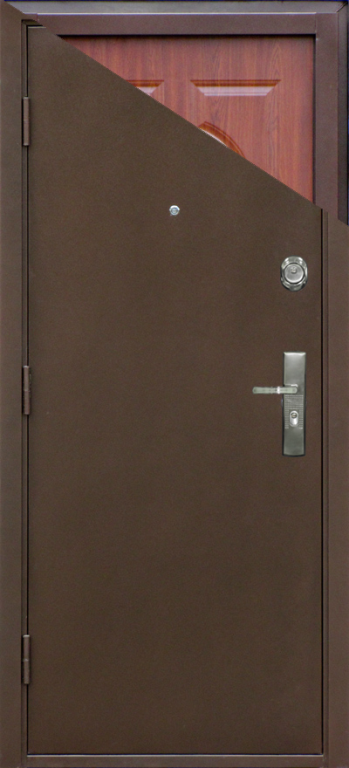 KM-41Комплектация: дверное полотно, короб, наличники, глазок, замок Двух секционный перекодируемый, фурнитура (ручка-2шт., анкерные болты и заглушки-6 шт.), Преимущества: Наполнение Минеральная вата,Внутренняя отделка МДФ,широкий резиновый уплотнитель (Италия),широкий наличник.Два наружних навеса (открывание на 180 градусов),2 противосъемных шипа Короб, мм 2050*860,2050*950 Проём, мм 2070*900,2070*1000 Полотно, мм 1970*780,1970*880 Наличник, мм 2100*960,2100*1060 Ширина наличника, мм 90 Глубина короба, мм 130 Толщина полотна, мм 70 Упаковка, мм 2120*980,2120*1080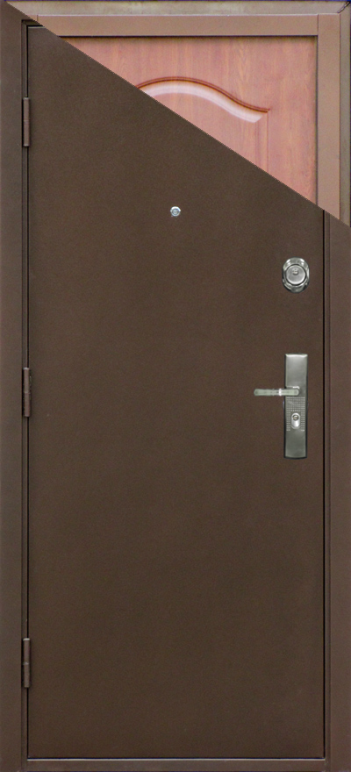 KM-51Комплектация: дверное полотно, короб, наличники, глазок, замок Двух секционный перекодируемый, фурнитура (ручка-2шт., анкерные болты и заглушки-6 шт.), Преимущества: Наполнение Минеральная вата,Внутренняя отделка МДФ,широкий резиновый уплотнитель (Италия),широкий наличник.Два наружних навеса (открывание на 180 градусов),2 противосъемных шипа Короб, мм 2050*860,2050*950 Проём, мм 2070*900,2070*1000 Полотно, мм 1970*780,1970*880 Наличник, мм 2100*960,2100*1060 Ширина наличника, мм 90 Глубина короба, мм 130 Толщина полотна, мм 70 Упаковка, мм 2120*980,2120*1080